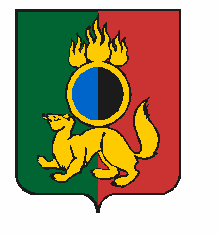 АДМИНИСТРАЦИЯ ГОРОДСКОГО ОКРУГА ПЕРВОУРАЛЬСКПОСТАНОВЛЕНИЕг. ПервоуральскОб утверждении порядка реализации Решения Первоуральской городской Думы от 30 июля 2020 года № 340 «О прощении задолженности по уплате пеней, штрафов и процентов, начисленных на основании заключенных договоров аренды муниципального казенного имущества, договоров аренды земельных участков, находящихся в муниципальной собственности, и договоров аренды земельных участков, государственная собственность на которые не разграничена, на территории городского округа Первоуральск»В соответствии с Федеральным законом от 06 октября 2003 года N 131-ФЗ "Об общих принципах организации местного самоуправления в Российской Федерации", руководствуясь Решением Первоуральской городской Думы от 30 июля 2020 №340        «О прощении задолженности по уплате пеней, штрафов и процентов, начисленных на основании заключенных договоров аренды муниципального казенного имущества, договоров аренды земельных участков, находящихся в муниципальной собственности, и договоров аренды земельных участков, государственная собственность на которые не разграничена, на территории городского округа Первоуральск», в целях сокращения просроченной дебиторской задолженности по арендной плате за муниципальное имущество и земельные участки, задолженности по пеням, начисляемым в соответствии с условиями договоров аренды муниципального имущества и земельных участков, Администрация городского округа ПервоуральскПОСТАНОВЛЯЕТ:1. Утвердить Порядок реализации Решения Первоуральской городской Думы от    30 июля 2020 года № 340 «О прощении задолженности по уплате пеней, штрафов и процентов, начисленных на основании заключенных договоров аренды муниципального казенного имущества, договоров аренды земельных участков, находящихся в муниципальной собственности, и договоров аренды земельных участков, государственная собственность на которые не разграничена, на территории городского округа Первоуральск» (Приложение).2. Разместить настоящее постановление на официальном сайте городского округа Первоуральск.3. Контроль за исполнением настоящего постановления возложить на заместителя Главы Администрации городского округа Первоуральск по муниципальному управлению Д.М. Крючкова.Глава городского округа Первоуральск	                                                                  И.В.Кабец10.09.2020№1781